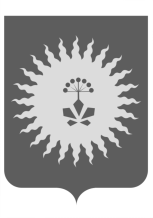 АДМИНИСТРАЦИЯ АНУЧИНСКОГО МУНИЦИПАЛЬНОГО ОКРУГАПРИМОРСКОГО КРАЯП О С Т А Н О В Л Е Н И Е    10.08.2022г                           с. Анучино                                       № 723О внесении изменения в паспорт программы «Капитальный ремонт гидротехнических сооружений – на территории Анучинского муниципального округа» на 2023-2027 гг. утвержденной постановлением администрации Анучинского муниципального округа Приморского края от 05.08.2022 г. № 711 «Об утверждении муниципальной программы «Капитальный ремонт гидротехнических сооружений – на территории Анучинского муниципального округа» на 2023-2027 гг.»В соответствии с Федеральным законом от 06.10.2003г. № 131-ФЗ 
«Об общих принципах организации местного самоуправления в Российской Федерации», постановлением администрации Анучинского муниципального района от 23.11.2018 г. № 552 «Об утверждении порядка принятия решений 
о разработке муниципальных программ, их формирования, реализации и оценки эффективности в Анучинском муниципальном районе», на основании Устава Анучинского муниципального округа Приморского края, администрация Анучинского муниципального округа Приморского краяПОСТАНОВЛЯЕТ:Внести в паспорт программы «Капитальный ремонт гидротехнических сооружений – на территории Анучинского муниципального округа» на 2023-2027 гг., утвержденной постановлением администрации Анучинского муниципального округа Приморского края от 05.08.2022 г. № 711, следующие изменения:В табл. № 1 слова: «общий объем финансирования Программы на 2023 год – 10 072,5 тыс. руб., в том числе за счет средств: краевого бюджета – 9 770,3 тыс. руб.; местного бюджета – 302,2 тыс. руб.» заменить на слова «общий объем финансирования Программы на 2023 год – 16 024,9 тыс. руб., в том числе за счет средств: краевого бюджета – 15 994,8 тыс. руб.; местного бюджета – 80,2 тыс. руб.»;В разделе 7 слова: «общий объем финансирования Программы: 2023 год – составляет 10 072,5 тыс. руб., в том числе за счет средств: краевого бюджета – 9 770,3 тыс. руб.; местного бюджета – 302,2 тыс. руб.» заменить 
на слова «общий объем финансирования Программы: 2023 год – составляет 16 024,9 тыс. руб., в том числе за счет средств: краевого бюджета – 15 994,8 тыс. руб.; местного бюджета – 80,2 тыс. руб.»; В столбце 9 формы 4 в части оценки расходов на очередной финансовый 2023 год заменить суммы: «всего: 16 024,9; краевой бюджет: 15 994,8; местный бюджет: 80,2».Общему отделу администрации Анучинского муниципального округа опубликовать настоящее постановление в средствах массовой информации и разместить на официальном сайте администрации Анучинского муниципального округа в информационно – телекоммуникационной сети.3.   Контроль за исполнением настоящего постановления возложить 
на Суворенкова А.А. начальника управления по работе с территориями администрации Анучинского муниципального округа.И.о. главы администрации Анучинского муниципального округа                                                     А.Я. Янчук